Hasil Pengujian Kecepatan Gerak Pellet Untuk Senapan Crossman Airguns (Impor) Dengan Menggunakan Sensor Lilitan Tembaga Dan Jumlah Pemompaan EmpatHasil Pengujian Kecepatan Gerak Pellet Untuk Senapan Crossman Airguns (Impor) Dengan Menggunakan Sensor Optik Dan Jumlah Pemompaan EmpatGambar Grafik Hasil Pengujian Senapan Angin Crossman Airguns Dengan Jumlah Pompa EmpatHasil Pengujian Kecepatan Gerak Pellet Untuk Senapan Koperasi Bina Karya 1 (Lokal) Dengan Menggunakan Sensor Lilitan Tembaga Dan Jumlah Pemompaan EmpatHasil Pengujian Kecepatan Gerak Pellet Untuk Senapan Koperasi Bina Karya 1 (Lokal) Dengan Menggunakan Sensor Optik Dan Jumlah Pemompaan EmpatGambar Grafik Hasil Pengujian Senapan Angin Koperasi Bina Karya 1 (Lokal) Dengan Jumlah Pompa EmpatHasil Pengujian Kecepatan Gerak Pellet Untuk Senapan Koperasi Bina Karya 2 (Lokal) Dengan Menggunakan Sensor Lilitan Tembaga Dan Jumlah Pemompaan EmpatHasil Pengujian Kecepatan Gerak Pellet Untuk Senapan Koperasi Bina Karya 2 (Lokal) Dengan Menggunakan Sensor Optik Dan Jumlah Pemompaan EmpatGambar Grafik Hasil Pengujian Senapan Angin Koperasi Bina Karya 2 (Lokal) Dengan Jumlah Pompa EmpatHasil Pengujian Kecepatan Gerak Pellet Untuk Senapan Crossman Airguns (Impor) Dengan Menggunakan Sensor Lilitan Tembaga Dan Jumlah Pemompaan TigaHasil Pengujian Kecepatan Gerak Pellet Untuk Senapan Crossman Airguns (Impor) Dengan Menggunakan Sensor Optik Dan Jumlah Pemompaan TigaGambar Grafik Hasil Pengujian Senapan Angin Crossman Airguns Dengan Jumlah Pompa TigaHasil Pengujian Kecepatan Gerak Pellet Untuk Senapan Koperasi Bina Karya 1 (Lokal) Dengan Menggunakan Sensor Lilitan Tembaga Dan Jumlah Pemompaan TigaHasil Pengujian Kecepatan Gerak Pellet Untuk Senapan Koperasi Bina Karya 1 (Lokal) Dengan Menggunakan Sensor Optik Dan Jumlah Pemompaan Tiga Gambar Grafik Hasil Pengujian Senapan Angin Koperasi Bina Karya 1 (Lokal) Dengan Jumlah Pompa TigaHasil Pengujian Kecepatan Gerak Pellet Untuk Senapan Koperasi Bina Karya 2 (Lokal) Dengan Menggunakan Sensor Lilitan Tembaga Dan Jumlah Pemompaan TigaHasil Pengujian Kecepatan Gerak Pellet Untuk Senapan Koperasi Bina Karya 2 (Lokal) Dengan Menggunakan Sensor Sensor Optik Dan Jumlah Pemompaan TigaGambar Grafik Hasil Pengujian Senapan Angin Tanpa Merk Dengan Jumlah Pompa Tiga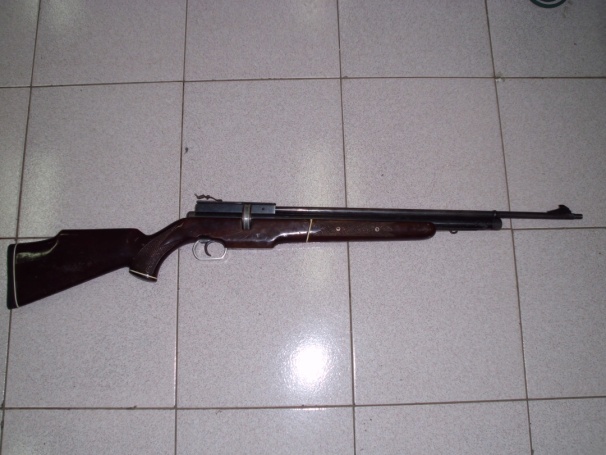 Gambar Senapan Angin Koperasi Bina Karya 1 (Lokal)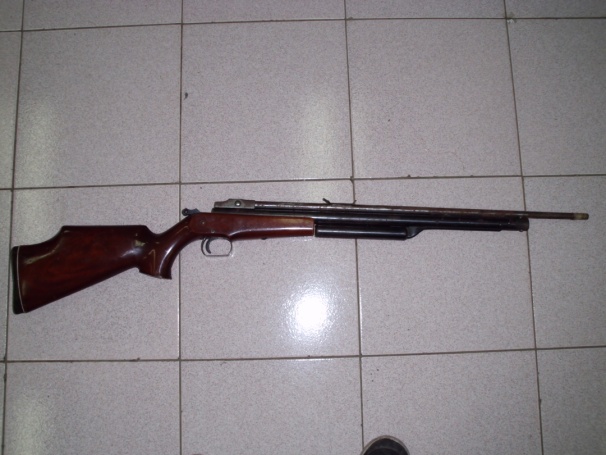 Gambar Senapan Angin Kopersi Bina Karya 2 (Lokal)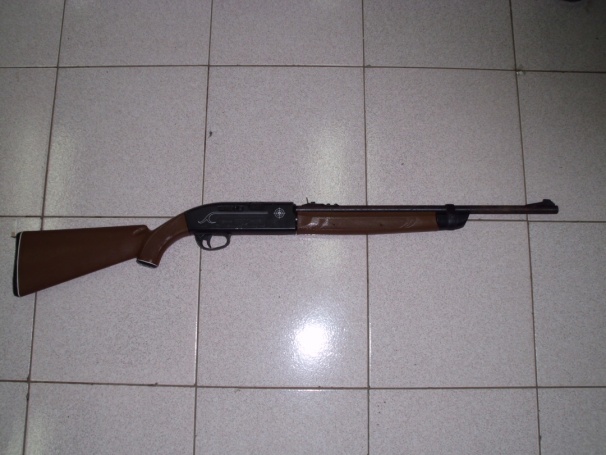 Gambar Senapan Angin Crossman Airguns (Impor)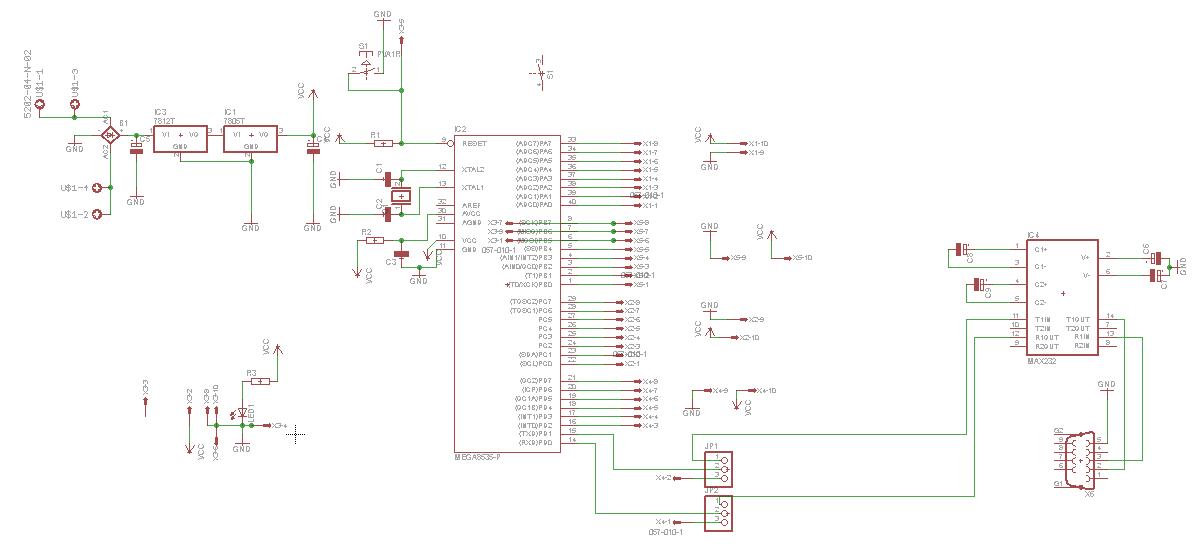 Gambar Skematik Rangkaian Mikrokontroller ATMega 8535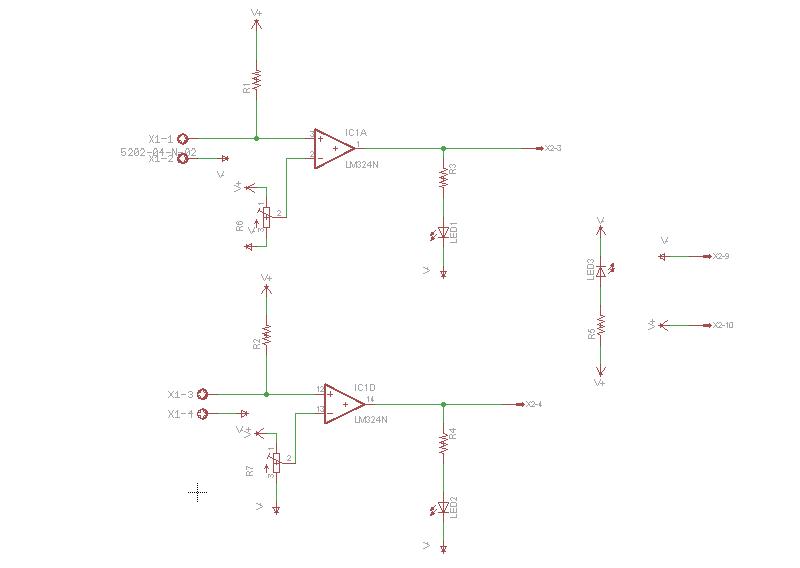 Skematik Rangkaian Sensor Lilitan TembagaProgram Pengukuran Kecepatan Gerak PelletTabel Fungsi Interupsi Eksternal Nol (0).Tabel Fungsi TimerTabel Fungsi Interupsi Eksternal Satu (1).NoMassa Pellet(Gram)Jarak Sensor(S)(Meter)Waktu(t)(Sekon)Kecepatan Berdasarkan Perhitungan (v)(m/s)Kecepatan Hasil Pengukuran(v)(m/s)10,510,310,0036185,878520,510,310,0036784,478430,520,310,0034689,608940,520,310,0034889,088950,510,310,0036086,1186Rata-rataRata-rataRata-rataRata-rata87,0386,60NoMassa Pellet(Gram)Jarak Sensor(S)(Meter)Waktu(t)(Sekon)Kecepatan Berdasarkan Perhitungan (v)(m/s)Kecepatan Hasil Pengukuran(v)(m/s)10,520,350,00313111,8211120,520,350,0037892,599230,520,350,00328106,7110640,520,350,0035498,879850,520,350,00332105,42105Rata-rataRata-rataRata-rataRata-rata103,08102,40NoMassa Pellet(Gram)Jarak Sensor(S)(Meter)Waktu(t)(Sekon)Kecepatan Berdasarkan Perhitungan (v)(m/s)Kecepatan Hasil Pengukuran(v)(m/s)10,610,310,00164189,0218920,530,310,00157197,4519730,610,310,00162191,3619140,550,310,00161192,5519250,620,310,00163190,18190Rata-rataRata-rataRata-rataRata-rata192,11191,80NoMassa Pellet(Gram)Jarak Sensor(S)(Meter)Waktu(t)(Sekon)Kecepatan Berdasarkan Perhitungan (v)(m/s)Kecepatan Hasil Pengukuran(v)(m/s)10,510,350,00172203,4920320,510,350,00169207,1020730,510,350,00173202,3120240,510,350,00172203,4920350,510,350,00173202,31202Rata-rataRata-rataRata-rataRata-rata203,74203,40NoMassa Pellet(Gram)Jarak Sensor(S)(Meter)Waktu(t)(Sekon)Kecepatan Berdasarkan Perhitungan (v)(m/s)Kecepatan Hasil Pengukuran(v)(m/s)10,630,310,00260119,2311920,650,310,00264117,4211730,530,310,00246126,0212640,610,310,00255121,5712150,570,310,00240129,17129Rata-rataRata-rataRata-rataRata-rata122,68122,40NoMassa Pellet(Gram)Jarak Sensor(S)(Meter)Waktu(t)(Sekon)Kecepatan Berdasarkan Perhitungan (v)(m/s)Kecepatan Hasil Pengukuran(v)(m/s)10,510,350,00257136,1913620,510,350,00251139,4413930,510,350,00253138,3413840,510,350,00243144,0314450,510,350,00255137,25137Rata-rataRata-rataRata-rataRata-rata139,05138,80NoMassa Pellet(Gram)Jarak Sensor(S)(Meter)Waktu(t)(Sekon)Kecepatan Berdasarkan Perhitungan (v)(m/s)Kecepatan Hasil Pengukuran(v)(m/s)10,510,310,0046366,966620,520,310,0046966,106630,510,310,0046866,246640,520,310,0046466,816650,510,310,0046366,9666Rata-rataRata-rataRata-rataRata-rata66,6166NoMassa Pellet(Gram)Jarak Sensor(S)(Meter)Waktu(t)(Sekon)Kecepatan Berdasarkan Perhitungan (v)(m/s)Kecepatan Hasil Pengukuran(v)(m/s)10,520,350,0042083,338320,520,350,0044079,557930,520,350,0042482,558240,520,350,0041584,338450,520,350,0041883,7383Rata-rataRata-rataRata-rataRata-rata82,7082,20NoMassa Pellet(Gram)Jarak Sensor(S)(Meter)Waktu(t)(Sekon)Kecepatan Berdasarkan Perhitungan (v)(m/s)Kecepatan Hasil Pengukuran(v)(m/s)10,630,310,00204151,9615120,530,310,00190163,1616330,630,310,00196158,1615840,530,310,00181171,2717150,530,310,00212146,23146Rata-rataRata-rataRata-rataRata-rata158,16157,80NoMassa Pellet(Gram)Jarak Sensor(S)(Meter)Waktu(t)(Sekon)Kecepatan Berdasarkan Perhitungan (v)(m/s)Kecepatan Hasil Pengukuran(v)(m/s)10,550,350,00195179,4917920,550,350,00188186,1718630,630,350,00176198,8619840,630,350,00178196,6319650,590,350,00172203,49203Rata-rataRata-rataRata-rataRata-rata192,93192,40NoMassa Pellet(Gram)Jarak Sensor(S)(Meter)Waktu(t)(Sekon)Kecepatan Berdasarkan Perhitungan (v)(m/s)Kecepatan Hasil Pengukuran(v)(m/s)10,620,310,00284109,1510920,620,310,00283109,5410930,540,310,00266116,5411640,530,310,00278111,5111150,660,310,00292106,16106Rata-rataRata-rataRata-rataRata-rata110,58110,20NoMassa Pellet(Gram)Jarak Sensor(S)(Meter)Waktu(t)(Sekon)Kecepatan Berdasarkan Perhitungan (v)(m/s)Kecepatan Hasil Pengukuran(v)(m/s)10,530,350,00281124,5612420,610,350,00272128,6812830,540,350,00264132,5813240,610,350,00277126,3512650,620,350,00280125,00125Rata-rataRata-rataRata-rataRata-rata127,43127